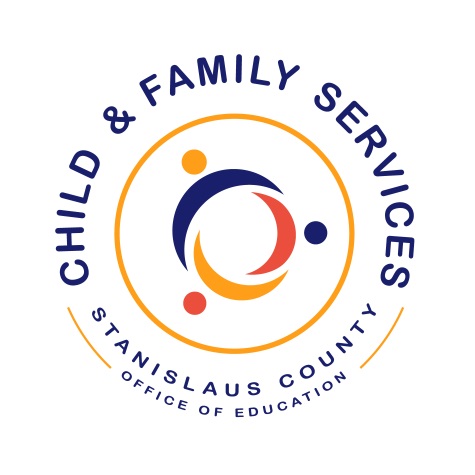 Non-Federal Share BinderSite:_____________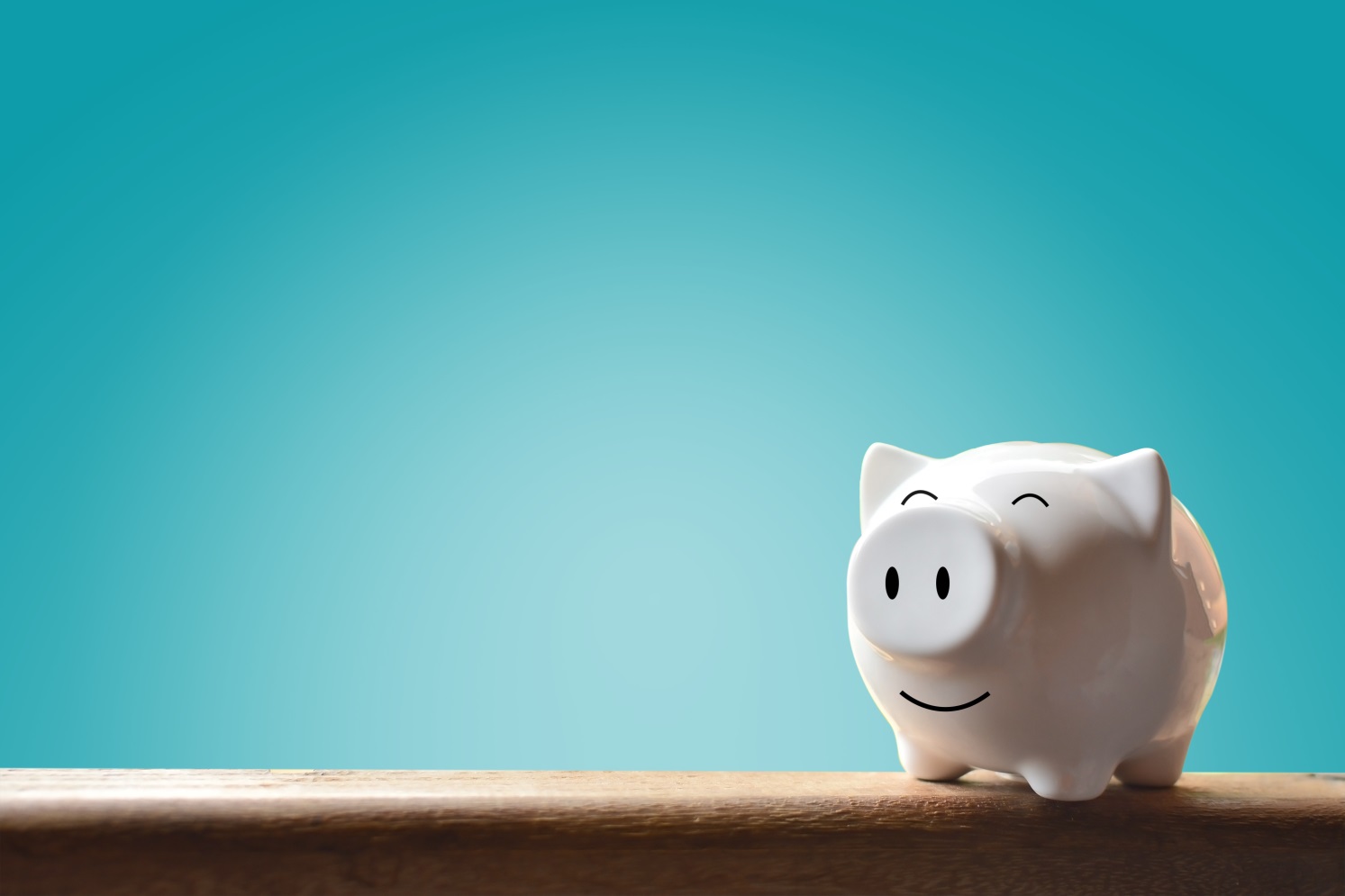 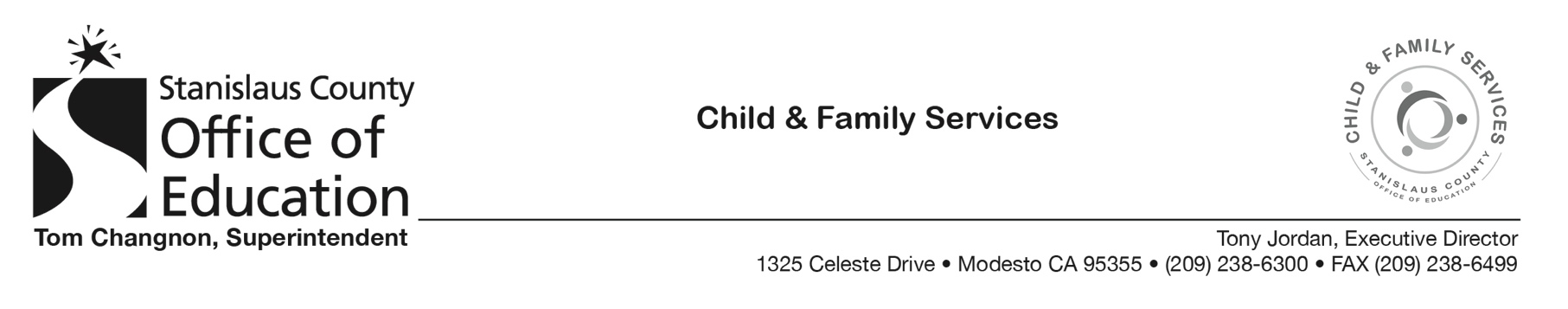 To ensure consistency, each site’s Non-Federal Share (NFS) binder will be organized as follows:NFS Training ManualNFS Cheat SheetNFS Rate SheetMonthly ActivityNFS Monthly Summary Worksheet (Due to CFS Fiscal by the 15th of each month)Family Activity CalendarsClassroom VolunteersDonation FormsNON-FEDERAL SHARE BINDER